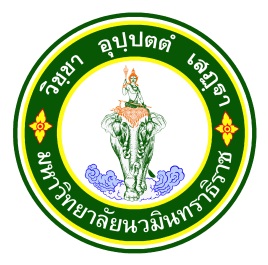 ใบสมัครคัดเลือกบุคลลเข้าศึกษาหลักสูตรพนักงานช่วยเหลือผู้ป่วยคณะพยาบาลศาสตร์เกื้อการุณย์ มหาวิทยาลัยนวมินทราธิราช ประจำปีพุทธศักราช 2564ข้อมูลผู้สมัครคำนำหน้า : นาย/นาง/นางสาว ชื่อ (ภาษาไทย) : ....................................................... นามสกุล .......................................................วัน/เดือน/ปีเกิด : ………….….…......... อายุ .............. ปี .............. เดือน น้ำหนัก : ………………. (ก.ก.) ส่วนสูง: ……….………….. (ซ.ม.)เลขบัตรประจำตัวประชาชน : ……………………………………………… สัญชาติ : ……………………….. เชื้อชาติ : …………………………………..ศาสนา : …………………….. กรุ๊ปเลือด : …………………………………..ข้อมูลที่ติดต่อได้สะดวกเลขที่ : ………………………. หมู่ที่ : ............................... ซอย : ……………………………………….. ถนน : ………………………………………………แขวง/ตำบล : ………………………………. เขต/อำเภอ : ………………………….. จังหวัด : ……………………… รหัสไปรษณีย์ : ……………………โทรศัพท์บ้าน : …………………………………. โทรศัพท์มือถือ : …………………………………… E-mail : ………………………………………………….ข้อมูลบิดามารดาคำนำหน้า : นาย/นาง/นางสาว ชื่อบิดา : …………………………………………………… นามสกุล : ……………………………………………………….อาชีพ : ................................................... สถานะภาพ :       ยังมีชีวิตอยู่      ถึงแก่กรรม  โทรศัพท์มือถือ: …………….…………………..คำนำหน้า : นาย/นาง/นางสาว ชื่อมารดา : ……………..………………………………… นามสกุล : ……………………………………………………….อาชีพ : ................................................... สถานะภาพ :       ยังมีชีวิตอยู่      ถึงแก่กรรม  โทรศัพท์มือถือ: …………….…………………..บุคคลที่สามารถติดต่อได้กรณีฉุกเฉิน :       บิดา        มารดา       อื่นๆ คำนำหน้า : นาย/นาง/นางสาว ชื่อ : ……………..……………..……………………… นามสกุล : …………………………………………………………….โทรศัพท์บ้าน : …………………………………. โทรศัพท์มือถือ : …………………………………… เกี่ยวข้องเป็น : ……………………………….……….ประวัติการศึกษาวุฒิ : …………………………………………………………. ปี พ.ศ. ที่จบ : ………………. ชื่อสถานศึกษา : ………………..………………………………….ลงชื่อ ......................................................ผู้สมัคร(...........................................................)วันที่สมัคร .............................................หมายเหตุ  1. กรุณาพิมพ์/เขียนใบสมัครให้ชัดเจน	    2. ส่งใบสมัครและหลักฐานการสมัครเข้าอบรมทางไปรษณีย์ (ตามประกาศ)     3. สอบถามข้อมูลเพิ่มเติม คุณปิยนุช  เนียมอินทร์ โทร 02-2416520 ต่อ 3502 
	        โทรสาร 02-2416527 ในเวลาราชการ หลักฐานประกอบการรับสมัคร	1. ใบสมัครตามแบบของคณะพยาบาลศาสตร์เกื้อการุณย์ 	2. สำเนาประกาศนียบัตร หรือ ใบแสดงตามคุณวุฒิของผู้สมัคร 3. สำเนาใบแสดงผลการศึกษา (Transcripts) ตลอดหลักสูตรการศึกษาตามข้อ 24. สำเนาหลักฐานการเปลี่ยนชื่อ หรือชื่อสกุล หลักฐานการสมรสในกรณีที่มีการเปลี่ยนสถานภาพ5. สำเนาบัตรประจำตัวประชาชน6. ใบรับรองแพทย์ (จากโรงพยาบาลของรัฐบาลหรือโรงพยาบาลเอกชนเท่านั้น)7. รูปถ่ายหน้าตรง ไม่สวมหมวก ไม่สวมแว่นตาสีเข้ม ขนาด 1 นิ้ว จำนวน 2 รูป ต้องเป็นรูปถ่ายครั้งเดียวกันและถ่ายภายในระยะเวลาไม่เกิน 6 เดือนนับถึงวันรับสมัคร หมายเหตุ  ให้เซ็นชื่อรับรองสำเนาถูกต้องในเอกสารทุกฉบับ 	ส่งใบสมัครไปยังคณะพยาบาลศาสตร์เกื้อการุณย์ พร้อมหลักฐานประกอบการรับสมัครโดยเขียนหน้าซองดังนี้